ЧЕРКАСЬКА ОБЛАСНА РАДАГОЛОВАР О З П О Р Я Д Ж Е Н Н Я27.04.2021                                                                                       № 101-рПро проведення виплатВідповідно до статті 55 Закону України «Про місцеве самоврядування
в Україні», Положення про Почесну грамоту Черкаської обласної державної адміністрації і обласної ради, затвердженого рішенням обласної ради
від 17.12.2003 № 14-13, зі змінами, внесеними рішеннями обласної ради
від 27.04.2007 № 10-43/V, від 16.10.2012 № 18-15/VI, від 28.12.2012 № 19-21/VI, від 19.09.2014 № 34-19/VI, від 08.02.2017 № 12-29/VII, враховуючи рішення обласної ради від 24.12.2020 № 4-8/VIІІ «Про обласний бюджет Черкаської області на 2021 рік», розпорядження голови обласної державної адміністрації
та обласної ради від 21.04.2021 № 213/13-рс та від 22.04.2021 № 222/14-рс:1. Виділити кошти з обласного бюджету виконавчому апарату обласної ради в сумі 34 050 гривень і виплатити одноразову грошову винагороду
в розмірі трьох прожиткових мінімумів для працездатних осіб (6 810 гривень) громадянам, нагородженим Почесною грамотою Черкаської обласної державної адміністрації і обласної ради:2. Фінансово-господарському відділу виконавчого апарату обласної ради провести відповідні виплати.3. Контроль за виконанням розпорядження покласти на керівника секретаріату обласної ради ПАНІЩЕВА Б.Є. та начальника фінансово-господарського відділу, головного бухгалтера виконавчого апарату обласної ради РАДЧЕНКО Л.Г.Голова									А. ПІДГОРНИЙВЕЛЬБІВЦЮОлександру Івановичу–депутату Черкаської обласної ради;ГОЛДІНадії Анатоліївні–голові Канівської міської організації «Діти Чорнобиля»;ПОТАПЕНКОЛюбові Іванівні–члену президії громадської організації «Черкаська обласна організація інвалідів «Діти Чорнобиля»»;РИБЦІПетру Григоровичу–учаснику ліквідації наслідків аварії
на Чорнобильській АЕС, члену громадської організації «Черкаська обласна організація Всеукраїнської громадської організації інвалідів «Союз Чорнобиль України»»;ЯНЧУКОльзі Миколаївні–голові громадських організацій «Черкаська обласна організація Всеукраїнської громадської організації інвалідів «Союз Чорнобиль України»» та «Черкаська обласна організація інвалідів «Діти Чорнобиля»».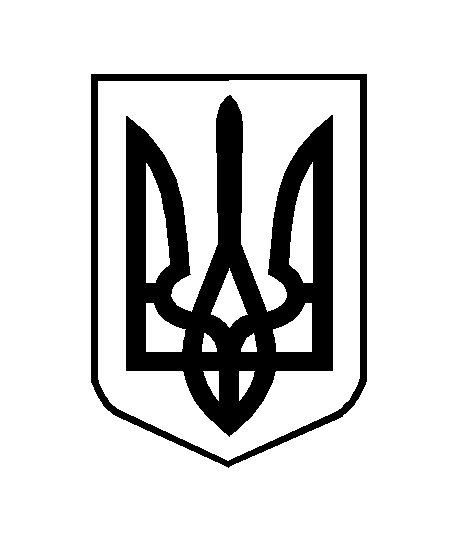 